沈阳药科大学校友集体返校登记表沈阳药科大学校友集体返校登记表沈阳药科大学校友集体返校登记表沈阳药科大学校友集体返校登记表沈阳药科大学校友集体返校登记表沈阳药科大学校友集体返校登记表沈阳药科大学校友集体返校登记表沈阳药科大学校友集体返校登记表沈阳药科大学校友集体返校登记表沈阳药科大学校友集体返校登记表沈阳药科大学校友集体返校登记表沈阳药科大学校友集体返校登记表学    院期队班级入学年份学    院期队班级入学年份活动负责人联系电话邮    箱活动负责人联系电话邮    箱活动时间离校时间活动时间离校时间活动地点校本部 £                  南校区£校本部 £                  南校区£校本部 £                  南校区£校本部 £                  南校区£校本部 £                  南校区£活动地点校本部 £                  南校区£校本部 £                  南校区£校本部 £                  南校区£校本部 £                  南校区£校本部 £                  南校区£返校活动         £校友返校聚会                      £校园参观          £校友返校聚会                      £校园参观          £校友返校聚会                      £校园参观          £校友返校聚会                      £校园参观          £校友返校聚会                      £校园参观 返校活动         £师生座谈交流                      £开展校友导师活动         £师生座谈交流                      £开展校友导师活动         £师生座谈交流                      £开展校友导师活动         £师生座谈交流                      £开展校友导师活动         £师生座谈交流                      £开展校友导师活动返校活动         £为学校发展筹资捐赠         £为学校发展筹资捐赠         £为学校发展筹资捐赠         £为学校发展筹资捐赠         £为学校发展筹资捐赠返校活动         其他：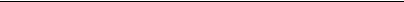          其他：         其他：         其他：         其他：是否邀请校领导校本部£                南校区£校本部£                南校区£校本部£                南校区£校本部£                南校区£校本部£                南校区£是否邀请校领导校本部£                南校区£校本部£                南校区£校本部£                南校区£校本部£                南校区£校本部£                南校区£是否借用教室教室容纳人数是否借用教室教室容纳人数是否在食堂用餐用餐人数是否在食堂用餐用餐人数院（系）意见院（系）意见院（系）意见院（系）意见院（系）意见院（系）意见院（系）意见院（系）意见院（系）意见校友会意见校友会意见校友会意见校友会意见校友会意见校友会意见校友会意见校友会意见校友会意见校友会意见校友会意见